Mathematics Stage 5 (Year 9) – unit of learningMaking decisionsContentsRationale	4Overview	5Outcomes	6Core	6Lesson sequence and details	9Learning episode 1 – revisiting the mean	9Teaching and learning activity	9Syllabus content	9Learning episode 2 – average from the average	11Teaching and learning activity	11Syllabus content	11Learning episode 3 – Who gets to drive?	13Teaching and learning activity	13Syllabus content	13Learning episode 4 – four equal groups	15Teaching and learning activity	15Syllabus content	15Learning episode 5 – IQR and box plots	18Teaching and learning activity	18Syllabus content	18Learning episode 6 – balls and boxes	20Teaching and learning activity	20Syllabus content	20Learning episode 7 – distracted drivers	22Teaching and learning activity	22Syllabus content	22Learning episode 8 – temperature’s rising	24Teaching and learning activity	24Syllabus content	24Learning episode 9 – What is the data telling us?	26Teaching and learning activity	26Syllabus content	26References	28RationaleThe NSW Department of Education publishes a range of curriculum support materials, including samples of lesson sequences, scope and sequences, assessment tasks, examinations, student and teacher resource booklets, and curriculum planning and curriculum evaluation templates. The samples are not exhaustive and do not represent the only way to complete or engage in each of these processes. Curriculum design and implementation is a dynamic and contextually-specific process. While the mandatory components of syllabus implementation must be met by all schools, it is important that the approach taken by teachers is reflective of their needs, and faculty or school processes.The NSW Education Standards Authority (NESA) defines programming as ‘the process of selecting and sequencing learning experiences which enable students to engage with syllabus outcomes and develop subject specific skills and knowledge’ (NESA 2022). A program is developed collaboratively within a faculty. It differs from a unit in important ways, as outlined by NESA on their Advice on units page. A unit is a contextually-specific plan for the intended teaching and learning for a particular class for a particular period. The organisation of the content in a unit is flexible and it may vary according to the school, the teacher, the class and the learning space. They should be working documents that reflect the thoughtful planning and reflection that takes place during the teaching and learning cycle. There are mandatory components of programming and unit development, and this template provides one option for the delivery of these requirements. The NESA and department guidelines that have influenced this template are elaborated upon at the end of the document.This resource has been developed to assist teachers in NSW Department of Education schools to create learning that is contextualised to their classroom. It can be used as a basis for the teacher’s own program, assessment, or scope and sequence, or be used as an example of how the new curriculum could be implemented. The resource has suggested timeframes that may need to be adjusted by the teacher to meet the needs of their students.OverviewDescription: this program of learning addresses content from the Core focus area of Data analysis A. The lessons and sequences in this program of learning are designed to allow students to explore standard deviation, the 5-number summary and box plots to help make informed decisions about the data.Duration: this program of learning is designed to be completed over a period of approximately 5 weeks but can be adapted to suit the school context. Learning episodes 7 and 8 focus on applying the skills of analysing data using box plots in different contexts. Teachers can opt to use one or both of these learning episodes.Explicit teaching: suggested learning intentions and success criteria are available for some lessons provided. Learning intentions and success criteria are most effective when they are contextualised to meet the needs of students in the class. The examples provided in this document are generalised to demonstrate how learning intentions and success criteria could be created.OutcomesCoreA student:develops understanding and fluency in mathematics through exploring and connecting mathematical concepts, choosing and applying mathematical techniques to solve problems, and communicating their thinking and reasoning coherently and clearly MAO-WM-01compares and analyses datasets using summary statistics and graphical representations MA5-DAT-C-01The identified Life Skills outcome that relates to this unit is MALS-DAT-02 – interprets information from data displays.Mathematics K–10 Syllabus © NSW Education Standards Authority (NESA) for and on behalf of the Crown in right of the State of New South Wales, 2022.Prior to planning for teaching and learning, please consider the following:EngagementHow will I provide authentic, relevant learning opportunities for students to personally connect with lesson content?How will I support every student to grow in independence, confidence, and self-regulation?How will I facilitate every student to have high expectations for themselves?How will I identify and provide the support each student needs to sustain their learning efforts?RepresentationWhat are some different ways I can present content to enable every student to access and understand it?How will I identify and address language and/or cultural considerations that may limit access to content for students?How will I make lesson content and learning materials more accessible?How will I plan learning experiences that are relevant and challenging for the full range of students in the classroom?ExpressionHow will I provide multiple ways for students to respond and express what they know?What tools and resources can students use to demonstrate their understanding?How will I know every student has understood the concepts and language presented in each lesson?How will I monitor if every student has achieved the learning outcomes and learning growth?Lesson sequence and detailsLearning episode 1 – revisiting the meanTeaching and learning activityStudents solve problems involving the mean and finding unknown values.Syllabus contentCompare and contrast the centres, spreads and shapes of 2 or more numerical datasets, using box plots and numerical statistics, including the 5-number summaryTable 1 – lesson sequence and detailsLearning episode 2 – average from the averageTeaching and learning activityStudents define standard deviation as the average difference from the mean. Students explore visual and concrete representations of standard deviation to understand standard deviation as a measure of spread.Syllabus contentCompare and contrast the centres, spreads and shapes of 2 or more numerical datasets, using box plots and numerical statistics, including the 5-number summaryIdentify standard deviation as a measure of spreadCalculate the standard deviation of a small dataset using digital toolsTable 2 – lesson sequence and detailsLearning episode 3 – Who gets to drive?Teaching and learning activityThree datasets are presented to students in the form of lap times of F1 drivers and students are asked to determine the best driver. Students use technology to calculate standard deviation and interpret standard deviation as a measure of spread.Syllabus contentCompare and contrast the centres, spreads and shapes of 2 or more numerical datasets, using box plots and numerical statistics, including the 5-number summaryIdentify standard deviation as a measure of spreadCalculate the standard deviation of a small dataset using digital toolsCompare small datasets using standard deviationTable 3 – lesson sequence and detailsLearning episode 4 – four equal groupsTeaching and learning activityIn this lesson, students explore finding quartiles and generating the 5-number summary.Syllabus contentCompare and contrast the centres, spreads and shapes of 2 or more numerical datasets, using box plots and numerical statistics, including the 5-number summaryDetermine the 5-number summary for sets of numerical dataTable 4 – lesson sequence and detailsLearning episode 5 – IQR and box plotsTeaching and learning activityStudents use Amplify’s Polypad to construct box plots, comparing 5-number summaries and interquartile range.Syllabus contentCompare and contrast the centres, spreads and shapes of 2 or more numerical datasets, using box plots and numerical statistics, including the 5-number summaryDetermine the 5-number summary for sets of numerical dataDetermine the interquartile range (IQR) for datasetsCompare and explain the relative merits of range and IQR as measures of spreadRepresent numerical datasets using a box plot to display the median, upper and lower quartiles, and maximum and minimum valuesTable 5 – lesson sequence and detailsLearning episode 6 – balls and boxesTeaching and learning activityDuring this lesson, students collect the bounce height of various balls and use the data to produce parallel box plots. They make a claim about the data and support their claim using evidence.Syllabus contentCompare and contrast the centres, spreads and shapes of 2 or more numerical datasets, using box plots and numerical statistics, including the 5-number summaryRepresent numerical datasets using a box plot to display the median, upper and lower quartiles, and maximum and minimum valuesCompare 2 or more numerical datasets using parallel box plots drawn on the same scaleCompare and contrast the centres, spreads and shapes of 2 or more numerical datasets, using box plots and numerical statistics, including the 5-number summaryTable 6 – lesson sequence and detailsLearning episode 7 – distracted driversTeaching and learning activityStudents collect data from 2 applets related to distractions whilst driving. They use spreadsheets to analyse and present the data and decide, based on the data, whether the fines issued by police are justifiable.Syllabus contentCompare and contrast the centres, spreads and shapes of 2 or more numerical datasets, using box plots and numerical statistics, including the 5-number summaryRepresent numerical datasets using a box plot to display the median, upper and lower quartiles, and maximum and minimum valuesCompare 2 or more numerical datasets using parallel box plots drawn on the same scaleCompare and contrast the centres, spreads and shapes of 2 or more numerical datasets, using box plots and numerical statistics, including the 5-number summaryTable 7 – lesson sequence and detailsLearning episode 8 – temperature’s risingTeaching and learning activityStudents explore the daily maximum temperature in their local area over a 30-year period. Students compare their local data with data from an intrastate area with a contrasting geographical climate.Syllabus contentRepresent numerical datasets using a box plot to display the median, upper and lower quartiles, and maximum and minimum valuesCompare 2 or more numerical datasets using parallel box plots drawn on the same scaleCompare and contrast the centres, spreads and shapes of 2 or more numerical datasets, using box plots and numerical statistics, including the 5-number summaryTable 8 – lesson sequence and detailsLearning episode 9 – What is the data telling us?Teaching and learning activityStudents look at the data presented by the Australian Bureau of Statistics and extract the 5-number summary from histograms to create box plots.Syllabus contentDetermine quartiles from datasets displayed in histograms and dot plots, and represent these as a box plotIdentify and describe skewness or symmetry of datasets displayed in histograms, dot plots and box plotsTable 9 – lesson sequence and detailsReferencesThis resource contains NSW Curriculum and syllabus content. The NSW Curriculum is developed by the NSW Education Standards Authority. This content is prepared by NESA for and on behalf of the Crown in right of the State of New South Wales. The material is protected by Crown copyright.Please refer to the NESA Copyright Disclaimer for more information https://educationstandards.nsw.edu.au/wps/portal/nesa/mini-footer/copyright.NESA holds the only official and up-to-date versions of the NSW Curriculum and syllabus documents. Please visit the NSW Education Standards Authority (NESA) website https://educationstandards.nsw.edu.au and the NSW Curriculum website https://curriculum.nsw.edu.au.Mathematics K–10 Syllabus © NSW Education Standards Authority (NESA) for and on behalf of the Crown in right of the State of New South Wales, 2022.NESA (NSW Education Standards Authority) (2022) ‘Programming’, Understanding the curriculum, NESA website, accessed 4 April 2024.© State of New South Wales (Department of Education), 2024The copyright material published in this resource is subject to the Copyright Act 1968 (Cth) and is owned by the NSW Department of Education or, where indicated, by a party other than the NSW Department of Education (third-party material).Copyright material available in this resource and owned by the NSW Department of Education is licensed under a Creative Commons Attribution 4.0 International (CC BY 4.0) license.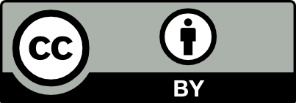 This license allows you to share and adapt the material for any purpose, even commercially.Attribution should be given to © State of New South Wales (Department of Education), 2024.Material in this resource not available under a Creative Commons license:the NSW Department of Education logo, other logos and trademark-protected materialmaterial owned by a third party that has been reproduced with permission. You will need to obtain permission from the third party to reuse its material.Links to third-party material and websitesPlease note that the provided (reading/viewing material/list/links/texts) are a suggestion only and implies no endorsement, by the New South Wales Department of Education, of any author, publisher, or book title. School principals and teachers are best placed to assess the suitability of resources that would complement the curriculum and reflect the needs and interests of their students.If you use the links provided in this document to access a third-party's website, you acknowledge that the terms of use, including licence terms set out on the third-party's website apply to the use which may be made of the materials on that third-party website or where permitted by the Copyright Act 1968 (Cth). The department accepts no responsibility for content on third-party websites.Teaching and learning activitiesRequired resourcesRegistration, adjustments and evaluation notesRevisiting the mean (DOCX 352.2 KB)Duration: 1 lessonLearning intentionTo be able to solve problems using the mean.Success criteriaI can calculate the mean of a dataset.I can use the mean to determine unknown values in a dataset.Appendix A, B, printed (one per pair)Appendix C, printed on A3 paper, (one per group of 3 and one A4 copy per student)Appendix D printed (one per group of 3 students)Appendix E, printed (one per student)Teaching and learning activitiesRequired resourcesRegistration, adjustments and evaluation notesAverage from the average (DOCX 401.3 KB)Duration: 1 lessonLearning intentionTo understand standard deviation as a measure of spread.Success criteriaI can define standard deviation.I can calculate the difference from the mean for individual data.I can find the average difference from the mean.I can describe the effect that changing data values has on the standard deviation of a set of data.PowerPoint Average from the average (PPTX 2.2 MB)Appendix A, printed (one per group of 3 students)Appendix B, printed on A3 paper (one per group of 3 students)Appendix B, printed A4 or A5 size (one per student)Teaching and learning activitiesRequired resourcesRegistration, adjustments and evaluation notesWho gets to drive? (DOCX 515.3 KB)Duration: 1 lessonLearning intentionTo understand the relationship between standard deviation and consistency.Success criteriaI can describe the spread of data in a dataset.I can calculate standard deviation using technology.I can compare datasets using standard deviation.I can explain how standard deviation relates to consistency.PowerPoint Who gets to drive (PPTX 1.3 MB)Appendix A (one per group of 3) printed and cut outAppendix B, printed (one copy per pair) Appendix C, printed (one per group of 3) Digital device per pair of students (optional)Teaching and learning activitiesRequired resourcesRegistration, adjustments and evaluation notesFour equal groups (DOCX 550.9 KB)Duration: 1 lessonLearning intentionTo know how to generate a 5-number summary for a set of data.Success criteriaI can demonstrate that quartiles divide a set of data into approximately 4 equal groups.I can find the lower and upper quartiles of a dataset.I can explain what the values mean in a 5-number summary.PowerPoint Four equal groups (PPTX 1.3 MB)Appendix A and Appendix B, printed on A3 paper (one per group of 3)Appendix A, printed A4 or A5 sized version (one per student)Digital device per pair of students (optional)Playing cardsRequired if not using technology:One pull-back toy car per groupTape measure (one per group)Chalk (one per group)Teaching and learning activitiesRequired resourcesRegistration, adjustments and evaluation notesIQR and box plots (DOCX 694 KB)Duration: 1 lessonLearning intentionsTo be able to represent numerical data as a box plot.To be able to calculate and interpret the interquartile range.Success criteriaI can find interquartile range of a dataset.I can use the 5-number summary to draw box plots.I can interpret box plots.PowerPoint IQR and box plots (PPTX 1.4 MB)Appendix A, printed (one per pair)Appendix B, printed (one per student)Appendix C and D (one per pair) printed or provided digitallyAppendix E, printed and cut into cards (one per pair)Digital device per pair of students (optional)Deck of cards (one per pair)Teaching and learning activitiesRequired resourcesRegistration, adjustments and evaluation notesBalls and boxes (DOCX 330.8 KB)Duration: 1 lessonLearning intentionTo be able to compare box plots to make informed decisions.Success criteriaI can compare box plots by referencing the median.I can compare box plots by referencing the interquartile range.I can compare box plots by referencing the shape of the data.PowerPoint Balls and boxes (PPTX 1.4 MB)Appendix A, printed, cut into cards (one per pair)Different types of balls (such as golf, basketball, netball, tennis, ping pong balls)Appendix B, printed (one per group of 3)Tape measure (one per group of 3)Chalk (one per group of 3)Teaching and learning activitiesRequired resourcesRegistration, adjustments and evaluation notesDistracted drivers (DOCX 549.7 KB)Duration: 1 lessonLearning intentionTo compare box plots of similar data to inform decision making.Success criteriaI can describe the distribution of datasets.I can use technology to assist in analysing data.I can use technology to present data in a box plot.Appendix A (one per pair) printed or in digital formSpreadsheets Distracted drivers – Part 1 (XLSX 97.7 KB) and Distracted drivers – Part 2 (XLSX 96.9 KB)Appendix B, printed (one per pair)At least one digital device per pairTeaching and learning activitiesRequired resourcesRegistration, adjustments and evaluation notesTemperature’s rising (DOCX 340.6 KB)Duration: 1 lessonLearning intentionTo be able to compare box plots.Success criteriaI can use technology to construct box plots.I can make inferences from comparing box plots.Video: Temperature’s rising.mp4 (3:13)Appendix A (one per student) (optional)Digital device per pair of studentsTeaching and learning activitiesRequired resourcesRegistration, adjustments and evaluation notesWhat is the data telling us? (DOCX 565.6 KB)Duration: 1 lessonLearning intentionTo compare the benefits of representing data in  histograms with the benefits of representing data in box plots.Success criteriaI can interpret visual data to find the median.I can determine quartiles from datasets displayed as histograms.I can find the 5-number summary from a histogram.I can represent data presented as a histogram in a box plot.PowerPoint What is the data telling us? (PPTX 1.7 MB)Appendix A, printed (one per group of 3 students)Appendix B, printed (one per student)